VEHICLE NUMBERING AND SIGNAGE REQUIREMENTS – EVENTS WHICH INCLUDE A NSW RALLY CHAMPIONSHIP ROUNDThe following vehicle signage is required for ALL vehicles contesting Rally NSW Series events.Vehicle signage stickers:Important – the vehicle numbers supplied are designed to not damage paintwork by the use of removable adhesive. When applying your vehicle numbers please ensure that your car is clean and dry. Press the stickers down firmly and rub to the edges and the corners. Avoid lifting and re-applying.  The vehicle signage in use is a modified FIA style. Please refer to the sample vehicle diagram below: 2 x MTA Front Guard Stickers: To be placed on each front guard area of the vehicle. 
Sticker size: 260mm(W) x 90mm(H)2 x MTA Mirror Stickers (Subject to mirror shape):  To be placed on the front of each door mirror if the mirror shape allows.2 x Hoosier Front Guard Stickers: To be placed on each front guard or front area of the vehicle. Sticker size: 260mm(W) x 90mm(H)2 x Door Plate Stickers: To be placed at the top of both front doors. Door Plate Stickers are usually 450mm (W) x 150mm (H) and are provided by the event organisers.2 x Large Orange Numbers: To be placed on the side windows on both rear doors above the names (rear quarter windows on a coupe).2 x Smaller Yellow Numbers: To be placed on the top passenger side corner of the windscreen, and on the matching place on the rear windscreen.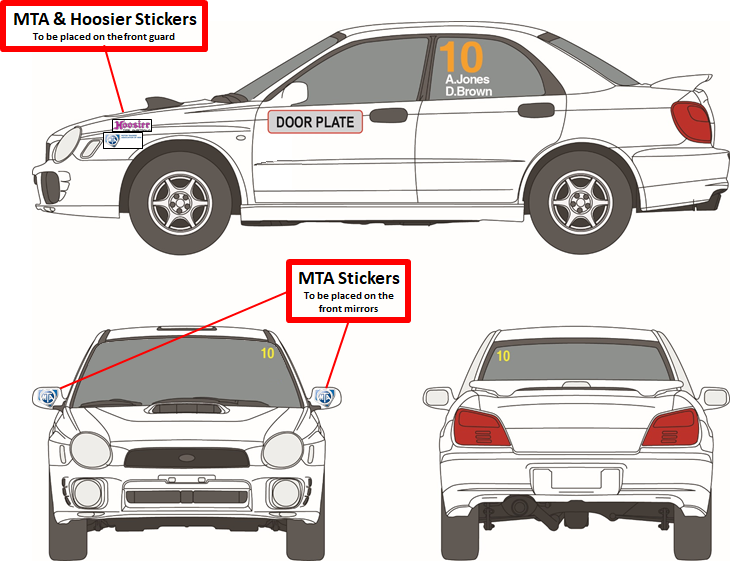 